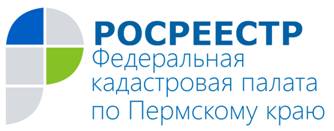 ПРЕСС-РЕЛИЗПриобретая землю – воспользуйтесь публичной кадастровой картой!Публичная кадастровая карта – это доступный широкому кругу лиц справочно-информационный сервис Росреестра, созданный с целью предоставления сведений по объектам недвижимости на территории Российской Федерации, содержащихся в Государственном кадастре недвижимости. Сервис, размещенный по адресу maps.rosreestr.ru, позволяет потенциальному покупателю получить большое количество важной информации о земельном участке в реальном времени: местонахождении, адресе, площади, кадастровой стоимости (в соответствии с которой будет рассчитывается налог), категории земель, форме разрешенного использования, форме собственности на землю и др. Актуализация публичной кадастровой карты происходит автоматически.Данный сервис также доступен для мобильных устройств. Скачать приложение KadastrRU для Android устройств можно в Google Play Market и IOS планшетов и смартфонов в App Store можно совершенно бесплатно.О Кадастровой палате по Пермскому краюФилиал ФГБУ «ФКП Росреестра» по Пермскому краю (Кадастровая палата) осуществляет функции по ведению государственного кадастра недвижимости (ГКН), государственному кадастровому учёту и предоставлению сведений, содержащихся в государственном кадастре недвижимости (ГКН) и Едином государственном реестре прав на недвижимое имущество и сделок с ним (ЕГРП). Директор филиала ФГБУ «ФКП Росреестра» по Пермскому краю – Елена Львовна Цой.Контакты для СМИПресс-служба филиала ФГБУ «ФКП Росреестра» по Пермскому краю Тел.: + 7 (342) 281-82-42press59@u59.rosreestr.ruwww.fgu59.ruАнтон Пирогов8-963-015-29-69Чернышёва Ксения8-951-950-25-17kseniiacher@mail.ru 